ACTIVITÉ 4 : GARAGE EN BOISNiveau : seconde professionnelle.Module : de la géométrie dans l’espace à la géométrie plane.Thématique : construire et aménager une maison (vie sociale et loisirs).Problématique Comment réaliser, à l’aide d’un logiciel de géométrie, des représentations dans le plan ou dans l’espace d’un objet, d’un objet photographié ou d’une maquette ?ÉnoncéGARAGE EN KIT VENDU SUR INTERNETACTIVITÉ 4 : GARAGE EN BOISReprésenter schématiquement au crayon à papier les quatre faces de ce garage.Construire la représentation dans l’espace de ce garage à l’aide d’un logiciel 3D.Éléments de réponse    1. Représentation « à main levée » 2. Représentation en perspective cavalièreà l’aide de la barre d’outils « dessin » d’un traitement de texte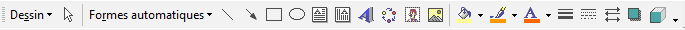 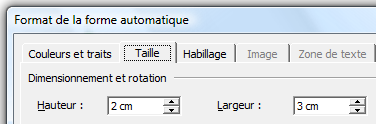 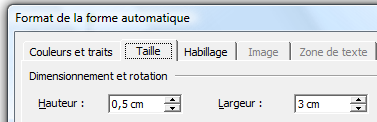 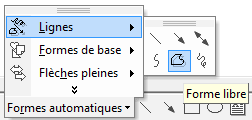 3)  Représentation en perspective cavalière 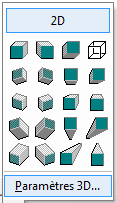 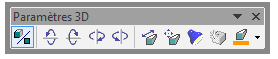 à l’aide du logiciel dynamique de géométrie ATELIER 3D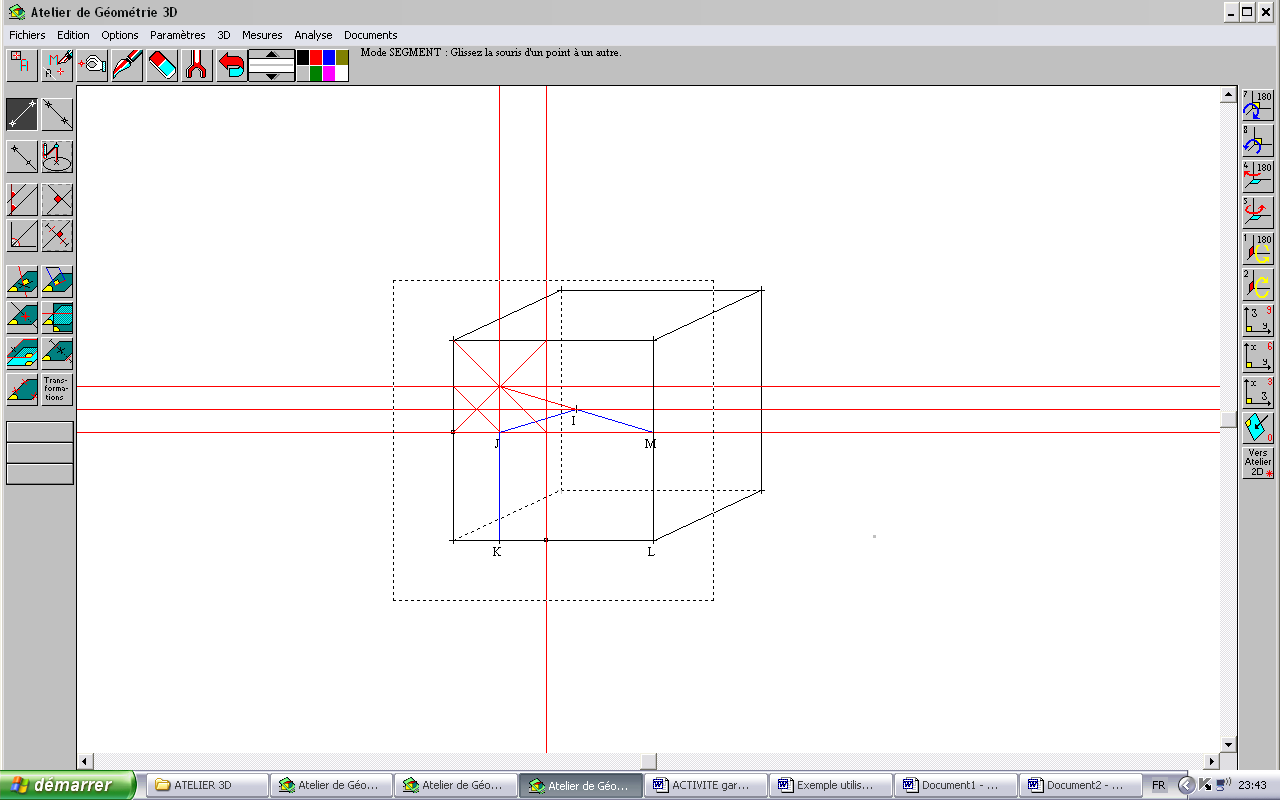 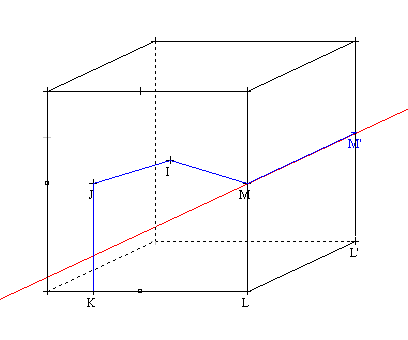 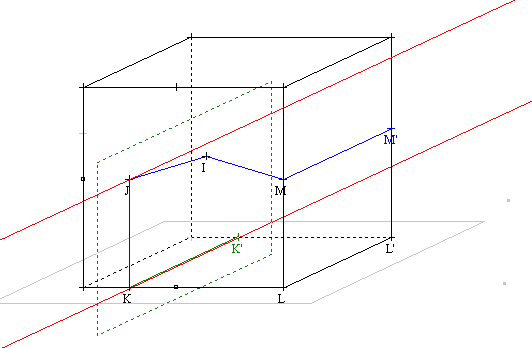 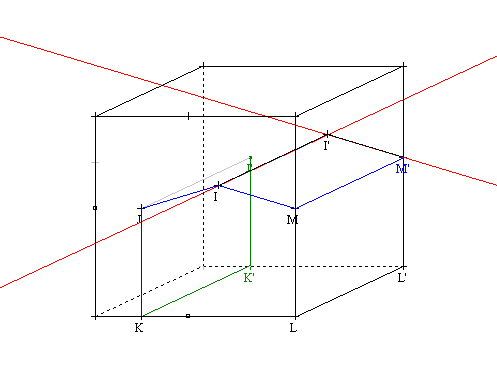 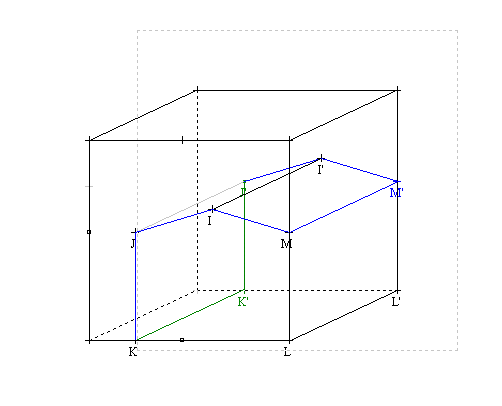 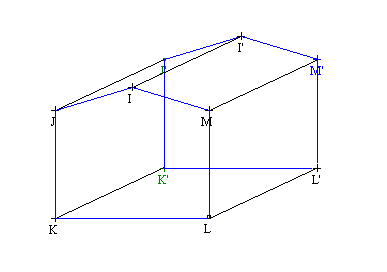 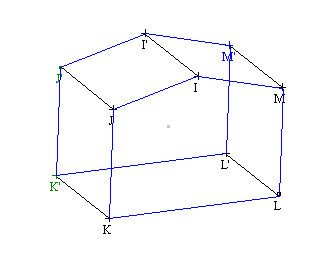 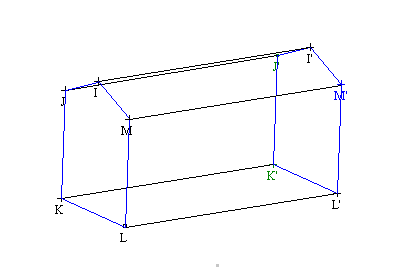 CommentairesLa capacité « isoler une figure plane extraite d’un solide à partir d’une représentation », nécessite de savoir reconnaître les figures planes qui composent ce solide, quelque soit le type de représentation utilisé (perspective cavalière, perspective centrale, perspective isométrique ou patron).Il est donc important que l’élève sache qu’une même figure plane peut apparaitre différemment suivant le type de représentation choisie.  Exemple : représentation d’un cube. .Un logiciel de géométrie dynamique permet aux élèves de raisonner sur un solide, de déterminer des vues ou des coupes à partir d’une représentation en perspective. 